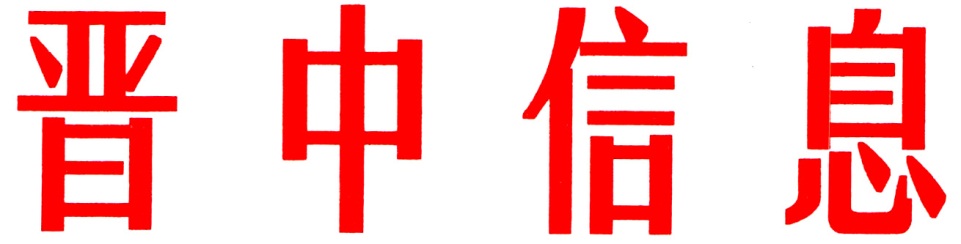 （41）中共晋中市委办公室                    2024年3月1日寿阳县扛牢主体责任 提高文化服务供给力寿阳县坚持以习近平新时代中国特色社会主义思想为指导，围绕市委中心工作，落实落细“156”战略举措，团结和组织广大文艺工作者为“推进高质量发展、争当发展排头兵、建设幸福新寿阳”贡献文艺力量。一、围绕中心，凝聚文化服务合力。一是助推科技兴农。组织筹办“2023寿阳县玉露香梨助农专家团科技服务暨梨产业协会揭牌仪式”，组织作家协会、书法家协会、曲艺家协会进行文艺、曲艺表演、书法现场展示等多种展演。二是开展植树活动。筹办“全民义务植树 共建绿色寿阳”新时代文明实践推动日活动，参与活动志愿者人数约50余人，共种植树木百余棵。三是加强普法宣传。举办“12.4”宪法日宣传活动暨平安建设宣传周启动仪式，曲艺家协会进行“社区居民大讲堂”法治文艺汇演，将普法宣传融入文艺，为群众送上法治大餐。二、服务群众，开展文明实践活动。一是壮大文艺志愿队伍，广泛开展文艺活动。组建9支文艺队伍，深入农村、学校、厂矿企业、建设工地、驻地部队和乡镇敬老院等地举办文艺活动。二是着眼基层文艺服务，积极开展文艺活动。策划各类文化活动22场次，参与人数达26万人次。乌兰牧骑文化惠民演出队，演出节目160余场次，各类节目232个。戏剧家协会积极参加“寻访山西文化新名片”“稀有剧种展演”“2023新创精品展演”等公益性活动300余场。曲艺家协会进行首届群众文化艺术节“曲艺专场”表演。传统文化促进会为10余地民众进行文艺演出。三是推动主题交流合作，展现新时代新气象。与新华书店联合举办“世界读书日寿阳县诗词经典诵读音乐会”，作家协会、诗词协会、乌兰牧骑文艺小分队等社会各界诗人作家、文学知音和文学爱好者参加。文艺家协会成员走进寿阳县消防救援大队采风创作，用文学艺术形式广泛动员社会各界关注消防安全、提高消防安全意识。三、坚持“双百方针”，繁荣寿阳文艺创作。一是开展交流活动，激发人才活力。组织会员赴孝义参观“中国书法·年展”——全国楷书作品展、赴河南渑池县参观全国行书、草书作品展，在参观过程汲取知识经验。邀请杭州西子画院一行在寿阳县开展写生采风和学术交流活动，并对寿阳县文艺家协会进行培训。赴左权参观“清廉晋中”廉洁文化展。特邀14位中国油画名家来寿进行写生采风交流活动，借助学术交流，文艺工作者间进行思维碰撞，产生良好社会反响。截止目前，寿阳县各文艺家协会国家级会员增至27人，新增青少年会员18人，补充协会新鲜血液，激发创作活力。二是发挥领军优势，文艺成果丰硕。复刊《朝阳》杂志，出版《老寿星画册》及《画说寿阳》画册。创作出版《乡村记忆》上下两册120万字，创作中长篇作品（小说集5部、散文集4部、散文诗诗集4部、报告文学2部）15部，短篇24篇；编印非遗丛书12套，编印《大美龙栖作品征文集》《寿阳竹马戏征文作品集》《寿川瑰宝》等系列丛书。三是本土文化成型，续推文化繁荣。在文化战线上争分夺秒、全力推进文化繁荣，取得了一定成绩，为历年之最。“百项争创”成绩斐然，两项创建任务全部完成，寿阳县老年书画研究会被评为“二〇二三年度先进单位会员”、传统文化促进会被评为“二〇二三年度中国传统文化促进会优秀会员单位”，成功跻身于国家先进单位行列。文化惠民高质量节目、文艺作品、非遗作品，走进国家展示平台，寿阳竹马戏、寿阳爱社走进山西文博会、广东、京津沪文化交流现场，走上创新性转化、创造性发展的正确轨道。曲艺家协会张铁生获评晋中市“文艺两新人才”。（市委办信息科根据寿阳县委报送信息整理）如有批示或需详情，请与市委办公室信息科联系。     电话：2636111主送：各县（区、市）委、政府，市直有关单位。